Lessons from Van Territory (step 1)Adobe construction heritage, Technics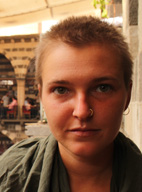 		         Authors 	Chiara Braucher, Mattia Giandomenici		            Address 	Via dei narcisi 74, Genova, ItalyE-Mail 	braucherchiara@gmail.comABSTRACTThe contemporary context of conflict in which the Upper Moesopotamia region is involved, represents a field where the requirement of an adequate and ecological proposal of reconstruction appear essential. This paper aim is to deal with the definition of ecological balance, reachable through ecological behaviours submitted to aware choices regarding different aspects of sustainable relationship between men and their territory. In terms of architectural tools, vernacular heritage, if it’s studied in the complexity of the different aspects of sustainability, allows to develop conscious responses to the changeable  needs of our contemporary societies in terms of identity, culture, quality and environment. On this general framework, focusing on adobe buildings heritage, the reported research was conducted in the region of Van in order to outline an operative and practical tool for the empowerment of self-construction practices. Keywords: adobe   self-construction   sustainability   vernacular architecture   Van 